ตัวอย่างแบบฟอร์มเอกสารประกอบการยื่นคำขอความเห็นชอบจากกรมอนามัยเป็นหน่วยงานจัดการอบรมหลักสูตรการอบรมเจ้าพนักงานสาธารณสุขเอกสารหมายเลข 1แบบฟอร์มยื่นคำขอความเห็นชอบจากกรมอนามัยเป็นหน่วยงานจัดการอบรมเจ้าพนักงานสาธารณสุขเลขที่หนังสือ................................... 				เขียนที่.........................................................วันที่............................................................เรื่อง ขอความเห็นชอบเป็นหน่วยงานจัดการอบรมเจ้าพนักงานสาธารณสุขเรียน อธิบดีกรมอนามัยด้วย (ชื่อหน่วยงาน) ...........................................................ประกอบกิจการ…………………………………….ตั้งอยู่ที่เลขที่.................... ถนน................................ ตำบล...................................... อำเภอ........................................จังหวัด..................................... รหัสไปรษณีย์..................................... โทรศัพท์..........................................................โทรสาร....................................................... E-mail………………………………………………………………………………………………มีความประสงค์จะขอความเห็นชอบเป็นหน่วยงานจัดการอบรมเจ้าพนักงานสาธารณสุข ตามประกาศกรมอนามัย เรื่อง หลักสูตรการอบรมเจ้าพนักงานสาธารณสุขตามพระราชบัญญัติการสาธารณสุข พ.ศ. 2535 พ.ศ. 2562 โดยมีวัตถุประสงค์เพื่อดำเนินการจัดการฝึกอบรมให้แก่เจาพนักงานสาธารณสุข พร้อมนี้ได้แนบเอกสารประกอบการพิจารณาคำขอ ดังนี้ 1. เอกสารการรับรองสถานะความเป็นหน่วยงาน หรือนิติบุคคล 	 1.1 เอกสารหรือหนังสือที่ออกโดยหัวหน้าหน่วยงาน ของหน่วยงานราชการ หรือรัฐวิสาหกิจ 1.2 เอกสารระบุวัตถุประสงค์การจดทะเบียนในเรื่องการจัดอบรมเจ้าพนักงานสาธารณสุข 2. หนังสือมอบอำนาจเพื่อดำเนินการของหน่วยงานจัดการอบรม  2.1 สำเนาบัตรประจำตัวประชาชน ของผู้มอบอำนาจ และผู้รับมอบอำนาจกระทำการแทน 3. แผนที่แสดงที่ตั้งของหน่วยงานจัดการอบรม (เช่น ภาพถ่ายอาคารสำนักงาน ห้องปฏิบัติงาน) 4. เอกสารการแต่งตั้งเจ้าหน้าที่บริหารจัดการอบรม 5. เอกสารแสดงรายละเอียดคุณสมบัติของวิทยากรของหน่วยงานจัดการอบรม 5.1 หนังสือรับรองคุณสมบัติวิทยากร 5.2 แบบสรุปรายชื่อ พร้อมหัวข้อวิชาที่ขออนุมัติบรรยาย และเอกสารคุณสมบัติวิทยากร 5.3 หนังสือรับรองหรือยืนยันการเป็นวิทยากร  5.4 ประวัติวิทยากร  6. เอกสารและคู่มือประกอบการจัดการอบรมตามหลักสูตร (สื่อการเรียนการสอน) พร้อมซีดี 7. แผนการจัดการอบรมตามหลักสูตร พร้อมแสดงอัตราค่าบริการที่จะเรียกเก็บจากผู้เข้ารับการอบรม 8. ตัวอย่างวุฒิบัตรหรือหนังสือรับรองที่มอบให้ผู้ผ่านการอบรมและขอแจ้งชื่อบุคคลเพื่อการติดต่อประสานงาน ชื่อ – นามสกุล..............................................ตำแหน่ง................................. โทรศัพท์.................................. โทรสาร..................................โดย (ชื่อหน่วยงาน/นิติบุคคล) ............................................... จะปฏิบัติตามหลักเกณฑ์และเงื่อนไขต่างๆ ที่กรมอนามัย กำหนดไว้ และที่จะมีการเปลี่ยนแปลงหรือแก้ไขเพิ่มเติมจึงเรียนมาเพื่อโปรดพิจารณาขอแสดงความนับถือลงชื่อ..........................................ผู้มีอำนาจลงนาม   (ประทับตราสำคัญของหน่วยงาน)เอกสารหมายเลข 2เอกสารการรับรองสถานะความเป็นหน่วยงาน หรือนิติบุคคลเลขที่หนังสือ ....... 						            (ชื่อหน่วยงาน) …................................................เอกสารการรับรองสถานะความเป็นหน่วยงานหรือนิติบุคคลขอรับรองว่าหน่วยงานนี้ได้จดทะเบียน ตามประมวลกฎหมายแพ่งและพาณิชย์ เป็นนิติบุคคลประเภทบริษัทจำกัด เมื่อวันที่......เดือน..........................พ.ศ. ......... ทะเบียนเลขที่….................................ปรากฏข้อความในรายการตามเอกสารทะเบียนนิติบุคคล ณ วันออกหนังสือนี้ ดังนี้1. ชื่อหน่วยงาน ..........................................................................2. กรรมการของหน่วยงาน มี ............. คน ตามรายชื่อดังต่อไปนี้2.1 …...............................................................................2.2 …...............................................................................3. ทุนจดทะเบียน ................................................................. บาท4. สำนักงานใหญ่ ตั้งอยู่เลขที่..............หมู่ที่.............ถนน........................................ตำบล.................................... อำเภอ...................................................................จังหวัด.................................................................................................................5. วัตถุประสงค์ของบริษัทมี ........................ข้อ ดังปรากฏในสำเนาเอกสารแนบท้ายหนังสือรับรองนี้ จำนวน ..................... แผ่น โดยมีลายมือชื่อนายทะเบียนซึ่งรับรองเอกสารและประทับตราสำนักงานหุ้นส่วนบริษัทเป็นสำคัญออกให้ ณ วันที่................. เดือน....................... พ.ศ. ….........…..............................................(…............................................)ประทับตราสำคัญของหน่วยงานหมายเหตุ :	ในกรณีของหน่วยงานราชการ/รัฐวิสาหกิจ ให้แสดงเอกสาร/หนังสือที่ออกโดยหัวหน้าหน่วยงานในการแสดงสถานะความเป็นหน่วยงานเกี่ยวข้องกับการดำเนินการจัดการอบรม เพื่อประกอบการยื่นคำขอเป็นหน่วยงานจัดการอบรมเจ้าพนักงานสาธารณสุขเอกสารหมายเลข 3เอกสารแสดงวัตถุประสงค์ของหน่วยงาน หรือนิติบุคคล(ชื่อหน่วยงาน) ................................................................วัตถุประสงค์ของ (ชื่อหน่วยงาน)............................................. มีจำนวน.............ข้อ ดังต่อไปนี้(ระบุรายละเอียดที่แสดงวัตถุประสงค์การจดทะเบียนในเรื่องการจัดการอบรมเจ้าพนักงานสาธารณสุข)(1) จัดการอบรมเจ้าพนักงานสาธารณสุข(2) …........................................................................................................(3) ….......................................................................................................(4) ….......................................................................................................(5) …........................................................................................................ประทับตราสำคัญของหน่วยงานหมายเหตุ :	1. ในกรณีของหน่วยงานราชการ/รัฐวิสาหกิจ ให้แสดงเอกสาร/หนังสือที่ออกโดยหัวหน้าหน่วยงานเพื่อแสดงคุณสมบัติของหน่วยงานที่มีความประสงค์ยื่นคำขอเป็นหน่วยงานจัดการอบรมเจ้าพนักงานสาธารณสุขเอกสารหมายเลข 4หนังสือมอบอำนาจของหน่วยงาน หรือนิติบุคคลเขียนที่.........................................................วันที่……….เดือน……………………….........พ.ศ.........…..............…หนังสือฉบับนี้ข้าพเจ้า (หน่วยงาน).................................................................................................โดย (ชื่อ-สกุล ผู้มอบอำนาจ) ..................................................................................... สำนักงานตั้งอยู่เลขที่.............................….....................................................................................................................................ขอมอบอำนาจให้ (ชื่อ-สกุล ผู้รับมอบอำนาจ) ......................................................................................... ซึ่งเป็นผู้ถือบัตร……………….....….......... เลขที่ ……..........................…….. ออกให้ ณ ………………….....……. เมื่อวันที่ ………….........….……… อยู่บ้านเลขที่ ….………..… ตรอก/ซอย........................ ถนน....................... แขวง/ตำบล........................ เขต/อำเภอ…………...........…. จังหวัด……………………………. เป็นผู้มีอำนาจดำเนินการแทนข้าพเจ้าในการขอใบอนุญาตและขึ้นทะเบียนเป็นหน่วยงานจัดการอบรมเจ้าพนักงานสาธารณสุข กับ กรมอนามัย ลงนามในเอกสารที่เกี่ยวข้อง รวมทั้งให้มีอำนาจในการดำเนินการ ที่เกี่ยวข้องกับการขอใบอนุญาตและขึ้นทะเบียนเป็นหน่วยงานฝึกอบรมฯ จนการดำเนินการแล้วเสร็จข้าพเจ้าขอรับผิดชอบในการที่ผู้รับมอบอำนาจได้กระทำไปตามหนังสือมอบอำนาจนี้เสมือนว่าข้าพเจ้าได้กระทำด้วยตนเองทั้งสิ้นเพื่อเป็นหลักฐานข้าพเจ้าได้ลงลายมือชื่อไว้เป็นสำคัญต่อหน้าพยานแล้วลงชื่อ…………………………………....ผู้มอบอำนาจ(………………………………….)ลงชื่อ………………………….…….......ผู้รับมอบอำนาจ(…………………………….…….)ลงชื่อ……………………………………..พยาน(..………………………………….)ลงชื่อ……………………………………..พยาน(…………………………….…….)  ประทับตราสำคัญของหน่วยงานหมายเหตุ: 1. แนบสำเนาทะเบียนบ้าน และสำเนาบัตรประจำตัวประชาชน ของผู้มอบและผู้รับมอบอำนาจพร้อมลงนามรับรองสำเนาถูกต้อง	2. ในกรณีของหน่วยงานราชการ/รัฐวิสาหกิจ ให้แสดงหนังสือจากหัวหน้าหน่วยงานที่แสดงรายละเอียดของผู้รับผิดชอบหลักในการดำเนินการจัดการอบรม เพื่อประกอบการยื่นคำขอเป็นหน่วยงานจัดการอบรมเจ้าพนักงานสาธารณสุขเอกสารหมายเลข 5แผนที่แสดงที่ตั้งของหน่วยงานจัดการอบรมให้แสดงแผนที่ตั้งหน่วยงานฝึกอบรมอย่างชัดเจน พร้อมภาพถ่ายอาคารสำนักงานที่เป็นที่ตั้งของหน่วยงานจัดการอบรมทั้งภายในและภายนอกสำนักงานประทับตราสำคัญของหน่วยงานเอกสารหมายเลข 6เอกสารการแต่งตั้งเจ้าหน้าที่บริหารจัดการอบรมประกาศ (ชื่อหน่วยงาน) .........................................................เรื่อง แต่งตั้งเจ้าหน้าที่บริหารจัดการอบรมประจำหน่วยงานจัดการอบรม------------------------------------เพื่อให้การดำเนินงานจัดการอบรมเจ้าพนักงานสาธารณสุข ให้เป็นไปตามประกาศกรมอนามัย เรื่อง หลักสูตรการอบรมเจ้าพนักงานสาธารณสุขตามพระราชบัญญัติการสาธารณสุข พ.ศ. 2535 พ.ศ. 2562 ที่ว่าด้วยการขออนุญาตเป็นหน่วยงานจัดการอบรมเจ้าพนักงานสาธารณสุข จึงแต่งตั้งให้1. (ชื่อ-สกุล) .........................................................................2. (ชื่อ-สกุล) .........................................................................3. (ชื่อ-สกุล) .........................................................................ปฏิบัติหน้าที่เป็นเจ้าหน้าที่บริหารจัดการฝึกอบรมเจ้าพนักงานสาธารณสุข ของ(ชื่อหน่วยงาน) ..................…....................................................................................................................ตั้งแต่บัดนี้เป็นต้นไป จนกระทั่งหน่วยงานจัดการอบรมหมดอายุการรับรองจากกรมอนามัยประกาศ ณ วันที่..........เดือน...........................พ.ศ. ...............….ลงชื่อ...............................................ผู้มีอำนาจลงลายมือชื่อ      (..............................................)    ประทับตราสำคัญของหน่วยงานเอกสารหมายเลข 7แบบสรุปรายชื่อ และคุณสมบัติวิทยากรการอบรมเจ้าพนักงานสาธารณสุข 
พร้อมหัวข้อวิชาที่ขออนุมัติบรรยาย(ชื่อหน่วยงาน) .....................................................................ประทับตราสำคัญของหน่วยงานเอกสารหมายเลข 8หนังสือรับรองหรือยืนยันการเป็นวิทยากรเขียนที่...........................................................วันที่............... เดือน.......................... พ.ศ. ..................ข้าพเจ้า (นาย/นาง/นางสาว) ............................................................................................................เลขประจำตัวประชาชน ..................................................................................................................................สถานที่ที่สามารถติดต่อได้ ...............................................................................................................................โทรศัพท์ ............................ โทรศัพท์เคลื่อนที่ ....................................... โทรสาร .........................................ข้าพเจ้าขอรับรองการเป็นวิทยากรให้กับ (ชื่อหน่วยงานจัดการอบรม) ....................................................................................................................................................................................................................................ตั้งแต่บัดนี้ จนกระทั่งหน่วยงานจัดการอบรม ......................................................................หมดอายุการรับรองจากกรมอนามัย และได้แนบสำเนาบัตรประชาชนมาพร้อมนี้ลงชื่อ....................................................วิทยากร(นาย/นาง/นางสาว........................................)ประทับตราสำคัญของหน่วยงานเอกสารหมายเลข 9เอกสารแสดงประวัติวิทยากร1. หลักสูตร ............................................. หัวข้อวิชาบรรยาย ....................................................................2. ชื่อ – นามสกุล …....................................................................................................................................เลขบัตรประจำตัวประชาชน ..................................................................................................................3. วัน เดือน ปีเกิด / สถานที่ …...................................................................................................................4. ตำแหน่งหน้าที่ปัจจุบัน …........................................................................................................................5. สถานที่ทำงาน …................................................. โทรศัพท์ที่ทำงาน ......................................................6. ที่อยู่ปัจจุบัน …........................................................................................................................................โทรศัพท์ ............................... โทรศัพท์เคลื่อนที่ .................................. โทรสาร ..................................7. ประวัติการศึกษา8. ประวัติการอบรม/ดูงาน9. ประสบการณ์การทำงานขอรับรองว่าข้อความข้างต้นเป็นจริงทุกประการและมีหลักฐานตรวจสอบได้ตามที่แนบมาพร้อมนี้ลงชื่อ.........................................................วิทยากร     		      (.........................................................)ประทับตราสำคัญของหน่วยงานเอกสารหมายเลข 10เอกสารและคู่มือประกอบการจัดการอบรม ตามหลักสูตรการอบรมเจ้าพนักงานสาธารณสุขหลักสูตรการอบรมเจ้าพนักงานสาธารณสุข	อย่างน้อยต้องประกอบด้วยหัวข้อวิชา ดังต่อไปนี้	1. กฎหมายกับการคุ้มครองสิทธิ เสรีภาพ สิ่งแวดล้อม และสุขภาพของประชาชน รวมถึงหลักการ เจตนารมณ์ และโครงสร้างกลไกของกฎหมายว่าด้วยการสาธารณสุข	2. สารบัญญัติและแนวทางการบังคับใช้และการปฏิบัติตามกฎหมายว่าด้วยการสาธารณสุข	3. ประสบการณ์บังคับใช้กฎหมายว่าด้วยการสาธารณสุข	4. การฝึกปฏิบัติการบังคับใช้กฎหมายว่าด้วยการสาธารณสุข	5. หลักการและการบริหารจัดการอนามัยสิ่งแวดล้อม	6. หลักวิชาการในการควบคุมการจัดการสิ่งปฏิกูลและมูลฝอย ตามกฎหมายว่าด้วยการสาธารณสุข	7. หลักวิชาการในการจัดการเหตุรำคาญ ตามกฎหมายว่าด้วยการสาธารณสุข	8. หลักวิชาการในการควบคุมการสุขาภิบาลอาหารและน้ำ ตามกฎหมายว่าด้วยการสาธารณสุข	9. หลักวิชาการในการควบคุมและจัดการกิจการที่เป็นอันตรายต่อสุขภาพ ตามกฎหมายว่าด้วยการสาธารณสุข	10. การประเมินผลกระทบต่อสุขภาพและสิ่งแวดล้อม ตามกฎหมายว่าด้วยการสาธารณสุข	11. หัวข้อวิชาอื่นโดยจัดทำเป็นคู่มือ หรือสื่อประกอบการเรียนการสอนตามหลักสูตรเจ้าพนักงานสาธารณสุขพร้อมบันทึกใส่แผ่นซีดี (CD)ประทับตราสำคัญของหน่วยงานเอกสารหมายเลข 11แบบฟอร์มแผนการจัดการอบรมหลักสูตรเจ้าพนักงานสาธารณสุข1. ชื่อหน่วยงาน .................................................................................................................................จังหวัด ..........................................................................................................................................2. รายละเอียดแผนการจัดอบรม (สามารถแจ้งแผนเป็นรายครั้ง หรือแผนภาพรวมทั้งหมด)หมายเหตุ : 1. หน่วยงานต้องแจ้งแผนการอบรมให้กรมอนามัยทราบก่อนอย่างน้อย 30 วันทำการ	   กรณีเปลี่ยนแปลงแผนการจัดอบรมแจ้งผ่าน E-Mail: law_enforcement@anamai.mail.go.th    2. การอบรมเจ้าพนักงานสาธารณสุข ต้องไม่เกิน 80 คนต่อครั้ง3. ค่าบริการที่เรียกเก็บจากผู้เข้ารับการอบรม ไม่เก็บค่าบริการ เก็บค่าบริการ .................................. บาท/คน4. รายละเอียดผู้ประสานงาน   ชื่อ (นาย/นาง/นางสาว) .............................................. นามสกุล ..................................................   ตำแหน่ง .................................................................... โทรศัพท์ ....................................................   มือถือ ........................................................... โทรสาร ...................................................................   Email ……………………………………………………………………………………………………….…………………....		ผู้บริหารหน่วยงานลงนาม ............................................... (ประทับตราสำคัญหน่วยงาน)					(...............................................)				ตำแหน่ง ..................................................				วัน/ด/ป ..................................................เอกสารหมายเลข 12ตัวอย่างวุฒิบัตร หรือหนังสือที่มอบให้ผู้ผ่านการอบรม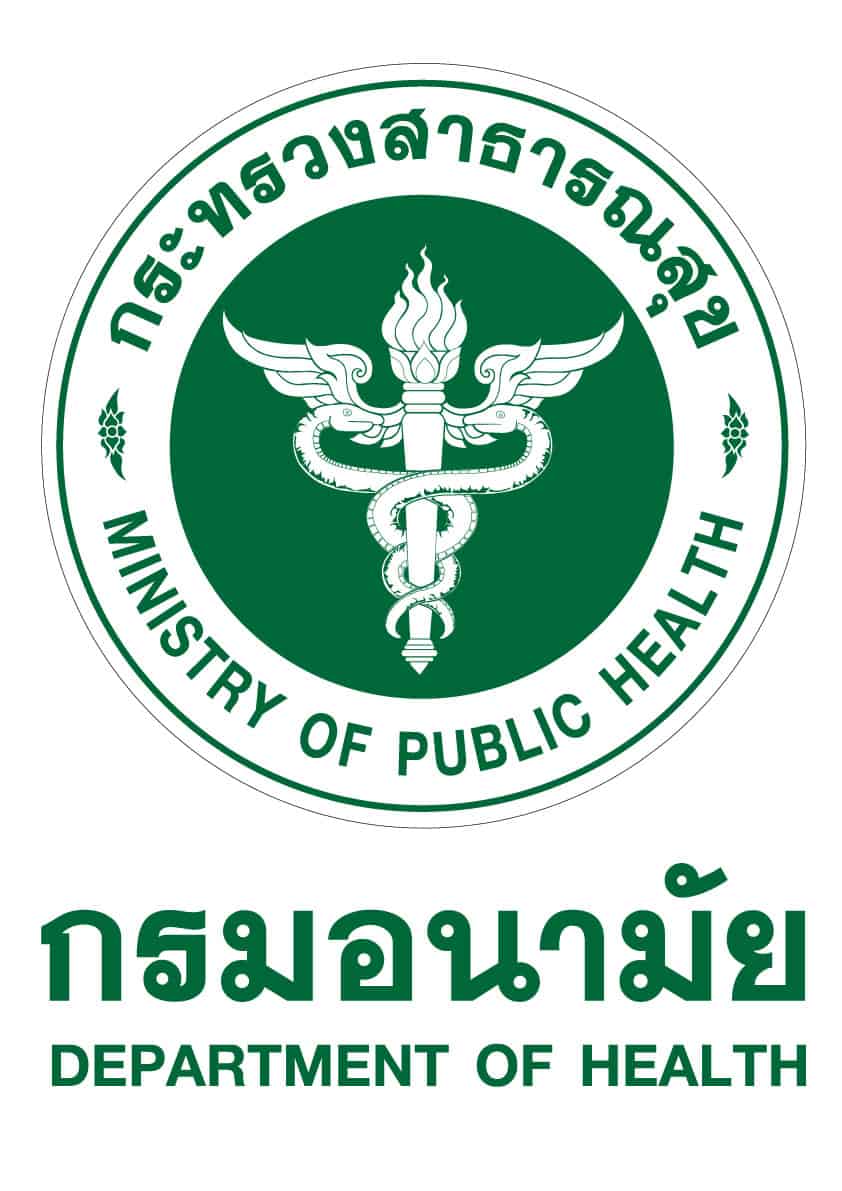 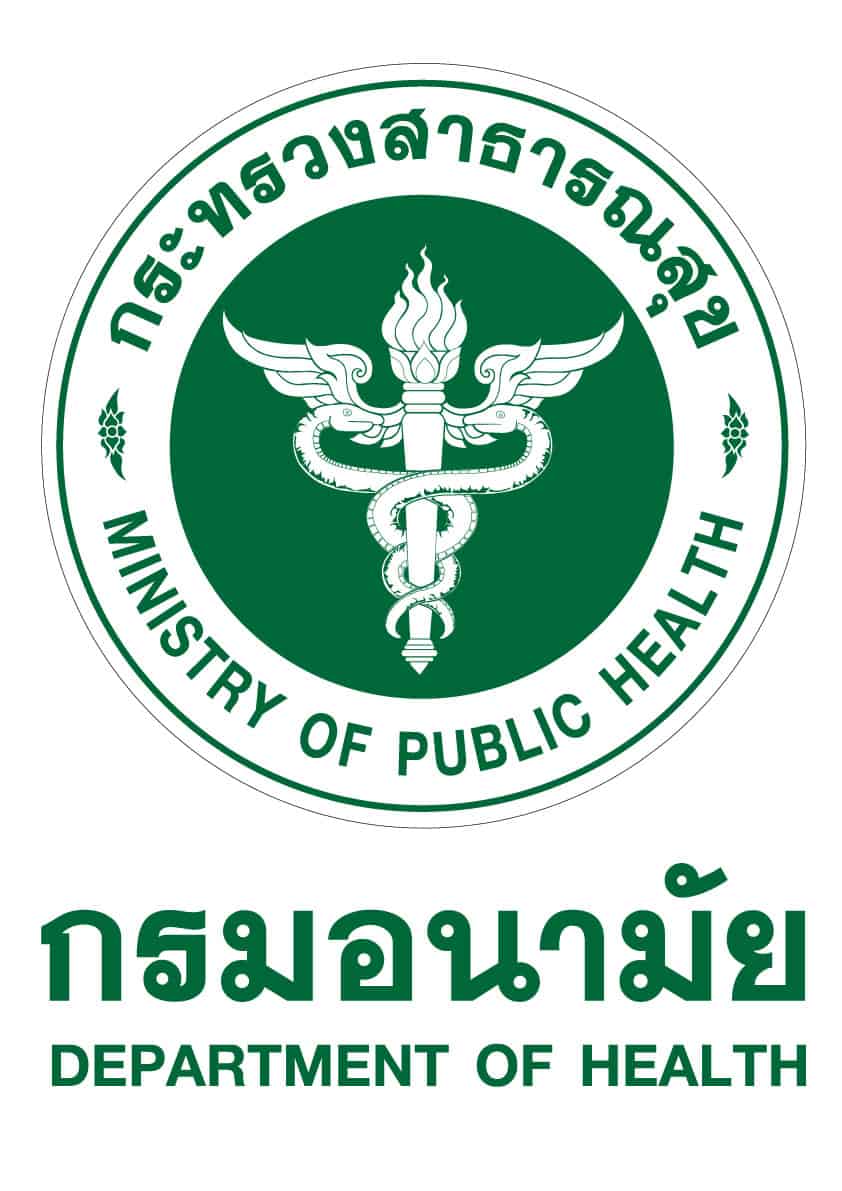 เอกสารหมายเลข 13หนังสือรับรองคุณสมบัติวิทยากรเขียนที่...........................................................วันที่............... เดือน.......................... พ.ศ. ..................ด้วย (ชื่อหน่วยงาน) .........................................................................................................ประกอบกิจการ............................................................................................................................................ตั้งอยู่ที่เลขที่...................... ถนน............................................. ตำบล............................................................. อำเภอ.........................................................................จังหวัด..........................................................................มีวิทยากรประจำหน่วยงานจัดการอบรมหลักสูตรเจ้าพนักงานสาธารณสุข จำนวน .......... คน ดังนี้1. (ชื่อวิทยากร) ..........................................มีคุณสมบัติ (ตามประกาศกรมอนามัยฯ 
ข้อ 13 (1),(2),(3)).................2. (ชื่อวิทยากร) ..........................................มีคุณสมบัติ (ตามประกาศกรมอนามัยฯ 
ข้อ 13 (1),(2),(3))................3. (ชื่อวิทยากร) ..........................................มีคุณสมบัติ (ตามประกาศกรมอนามัยฯ 
ข้อ 13 (1),(2),(3)).................ดังนั้น (ชื่อหน่วยงาน).................... จึงขอรับรองว่าวิทยากรประจำหน่วยงานจัดการอบรมมีคุณสมบัติตามที่กรมอนามัยกำหนดลงชื่อ..........................................ผู้มีอำนาจลงนาม   (...................................................)   (ประทับตราสำคัญของหน่วยงาน)เอกสารหมายเลข 14แบบฟอร์มทะเบียนผู้ผ่านการอบรม1. ชื่อหน่วยงาน .................................................................................................................................จังหวัด ..........................................................................................................................................2. วัน/ด/ป ที่ดำเนินการจัดการอบรม ................................................................................................3. รายละเอียดวิทยากร   3.1 ชื่อ-สกุล ................................................... ตำแหน่ง ............................................(วิทยากรลงนาม)   3.2 ชื่อ-สกุล ................................................... ตำแหน่ง ............................................(วิทยากรลงนาม)   3.3 ชื่อ-สกุล ................................................... ตำแหน่ง ............................................(วิทยากรลงนาม)4. รายละเอียดผู้ผ่านการอบรมหมายเหตุ : ตารางรายละเอียดผู้เข้ารับการอบรมควรจัดทำเป็นรูปแบบ File Excel 5. รายละเอียดผู้ประสานงาน   ชื่อ (นาย/นาง/นางสาว) .............................................. นามสกุล ..................................................   ตำแหน่ง .................................................................... โทรศัพท์ ....................................................   มือถือ ........................................................... โทรสาร ...................................................................   E-mail ……………………………………………………………………………………………………….…………………....			   ผู้บริหารลงนาม ............................................... (ประทับตราสำคัญหน่วยงาน)					(...............................................)				ตำแหน่ง ..................................................	วัน/ด/ป ..................................................เอกสารรายละเอียดของเอกสาร1แบบฟอร์มยื่นคำขอความเห็นชอบจากกรมอนามัยเป็นหน่วยงานจัดการอบรมเจ้าพนักงานสาธารณสุข2เอกสารรับรองสถานะความเป็นหน่วยงาน หรือนิติบุคคล3เอกสารแสดงวัตถุประสงค์ของหน่วยงาน หรือนิติบุคคล4หนังสือมอบอำนาจของหน่วยงาน หรือนิติบุคคล5แผนที่แสดงที่ตั้งของหน่วยงานจัดการอบรม6เอกสารการแต่งตั้งเจ้าหน้าที่บริหารจัดการอบรม7แบบสรุปรายชื่อ และคุณสมบัติวิทยากร พร้อมหัวข้อวิชาที่ขออนุมัติบรรยาย8หนังสือรับรองหรือยืนยันการเป็นวิทยากร9เอกสารแสดงประวัติวิทยากร10เอกสารและคู่มือประกอบการจัดการอบรม11แบบฟอร์มแผนการจัดการอบรม12ตัวอย่างใบรับรองการอบรมที่มอบให้ผู้ผ่านการอบรม13หนังสือรับรองคุณสมบัติวิทยากร14แบบฟอร์มทะเบียนผู้ผ่านการอบรมลำดับที่ชื่อ – สกุลวิทยากรหัวข้อที่บรรยายคุณสมบัติวิทยากร(วุฒิการศึกษา)รายละเอียด/หลักฐานแสดงคุณสมบัติวิทยากรวุฒิการศึกษาปีที่จบการศึกษาสถาบันหลักสูตร / เรื่องการอบรม / ดูงานสถานที่ / หน่วยงานที่จัดอบรม / ดูงานระหว่างวันที่ เดือน ปีตำแหน่งหน้าที่หน่วยงานระหว่างวันที่ เดือน ปีแผนการฝึกอบรมปี พ.ศ. ......รายละเอียดการจัดการอบรมรายละเอียดการจัดการอบรมรายละเอียดการจัดการอบรมรายละเอียดการจัดการอบรมแผนการฝึกอบรมปี พ.ศ. ......วันที่เวลาสถานที่จัดการอบรมหมายเหตุมกราคมกุมภาพันธ์มีนาคมเมษายนพฤษภาคมมิถุนายนกรกฎาคมสิงหาคมกันยายนตุลาคมพฤศจิกายนธันวาคมลำดับเลขประจำตัวประชาชนชื่อ-สกุลหน่วยงานหมายเหตุ